My Views, Wishes and FeelingsPlease choose which Child Voice Form you wish to useNon-Verbal Pupil View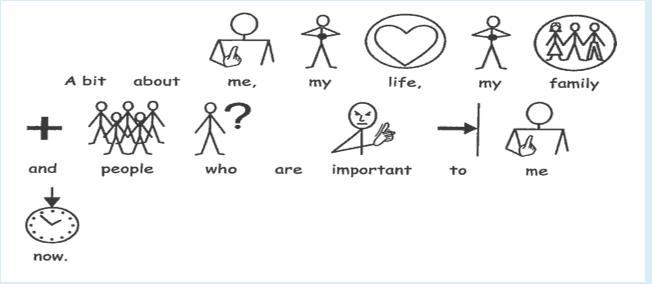 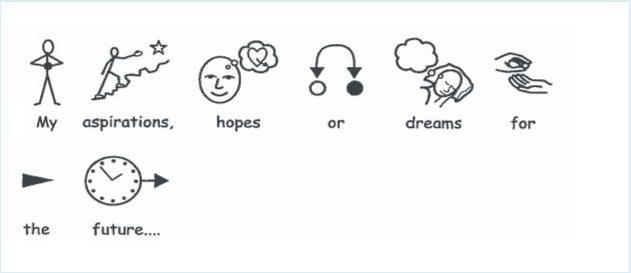 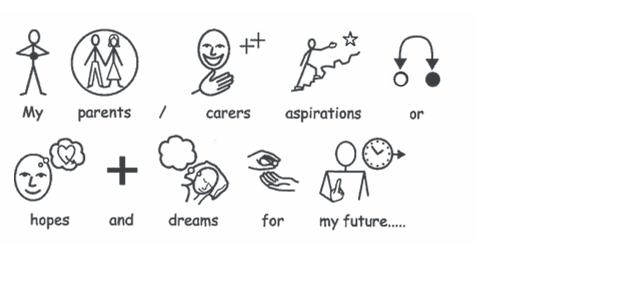 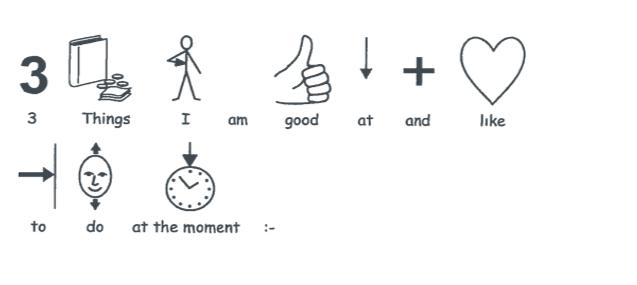 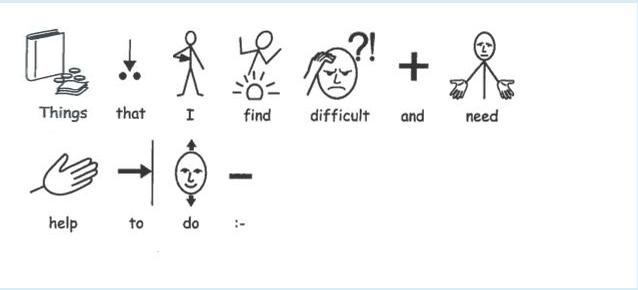 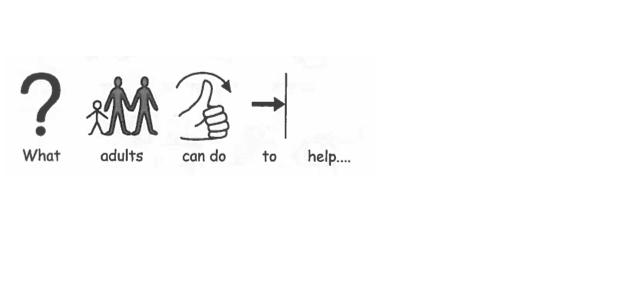 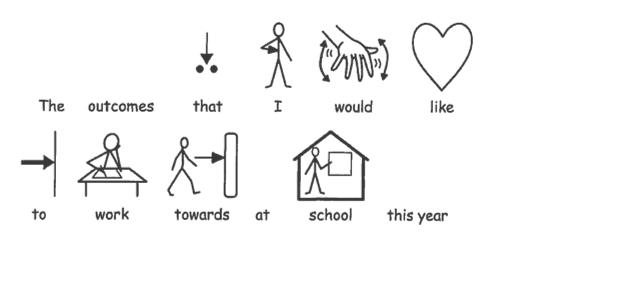 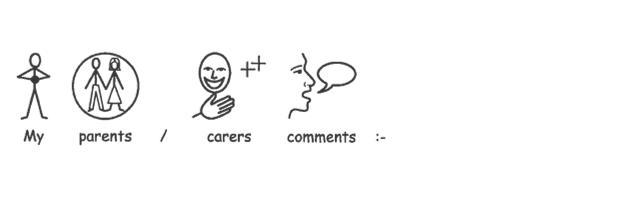 